Пояснительная запискаПрограмма «Математические ступеньки» составлена на основе программы Е.В. Колесниковой «Математические ступеньки» для детей 5-7 лет.       Образовательная программа направлена на формирование у дошкольников более высокого уровня познавательного и личностного развития, что позволяет успешно учиться.Цель программы:Формирование запаса знаний, умений, навыков, которые станут базой дальнейшего обучения;Овладение мыслительными операциями(анализ и синтез, сравнение, обобщение, классификация и т.д.);Формирование умения понять учебную задачу и выполнить её самостоятельно;Формирование умения планировать учебную деятельность и осуществлять самоконтроль и самооценку;Развитие способности к саморегуляции поведения  и проявлению волевых усилий для выполнения поставленных задач;овладению навыками речевого развития;развитие мелкой моторики и зрительно- двигательной координации;В программе «Математические ступеньки» реализуются основные идеи концепции развивающего обучения Д.Б. Эльконина и В.В. Давыдова, в которой содержание, методы и формы организации учебного процесса  непосредственно согласованы с закономерностями развития ребёнка.	Задачи программы:Образовательные:Формировать общее представление о множестве и числе;Формировать навыки количественного и порядкового счета в  пределах  20;Знакомить с составом числа;Учить детей решать простейшие арифметические задачи ;Учить соотносить количество предметов с соответствующей цифрой ;Учить сравнивать множества;Знакомить с математическими знаками;Развивающие:Развивать логическое мышление;Развивать самостоятельность при  выполнении поставленной задачи;Развивать мелкую моторику, глазомер;Развивать  инициативу;Воспитательные:Воспитывать внимание;Воспитывать организованность;Воспитывать самостоятельность и интерес к познанию.Отличительной особенностью программы Содержание, методы и формы организации учебного процесса непосредственно согласованы с закономерностями развития ребенка. В рабочих тетрадях используются стихи, загадки, приметы, пословицы, игровые упражнения, которые всегда связаны с темой занятия. Это позволяет  снять утомление, внести разнообразие в занятие, дети узнают  много  нового, учатся обобщать.   	Прослеживается интегрирование предмета с другими предметами, это помогает расширять кругозор, обогащать словарный запас  детей, развивать речь. Во все разделы включены логические задачи, что способствует развитию логических форм мышления.  Программа позволяет педагогу использовать словесные, наглядные, проблемно-поисковые методы обучения.Учебный материал организован по следующим разделам:Количество и счет.Величина.Ориентирование в пространстве.Ориентирование во времени.Геометрические фигуры.Логические задачи. Основные формы и способы работы с детьми.Режим занятий :	Программа составлена для детей 5-7лет,	Занятия включают в себя систему  дидактических  заданий, игр и игровых  упражнений, теоретическую часть, физкультминутки,  что будет способствовать развитию мелкой моторики, развитию речи, глазомера, основных движений.	Предполагаемая наполняемость групп 4-5  человек.	Программа включает работу по группам, коллективную, самостоятельную деятельность и индивидуальные занятия.Прогнозируемые результаты.(1 год обучения)            На конец учебного года дети должны уметь:Объединять группы предметов по общему признаку, находить части целого множества  и целое по известным частям;Считать до 20 и дальше(количественный и порядковый счет до 20);Называть числа в прямом и обратном порядке до10;Соотносить цифру и количество предметов;Составлять и решать задачу на сложение и вычитание;Пользоваться цифрами и математическими знаками;Различать величины: длину, ширину, высоту, объем, массу;Измерять длину предметов;Делить предметы на несколько равных частей. Сравнивать целый предмет и его часть;Различать, называть: отрезок, угол, круг, овал, квадрат, прямоугольник, шар, куб;Ориентироваться в окружающем пространстве и на плоскости (лист, страница);Определять временные отношения;На конец года дети должны знать:Состав чисел первого десятка( из отдельных единиц) и состав первого пятка из двух меньших;Предшествующее число, последующее число, соседей числа, предпоследнее число, последнее число;Как получить каждое число первого десятка, прибавляя единицу к предыдущему и вычитая единицу из следующего за ним;Название текущего месяца года, последовательность всех дней недели, времен года;	В результате обучения детей происходит воспитание  таких качеств ,как организованность, дисциплинированность, коллективизм, уважение к старшим и бережное отношение к младшим. Развивается умения самостоятельно объединяться  для игры и выполнения учебных заданий, оказывать друг другу помощь. Прививается интерес к учебной деятельности и желание учиться в школе.	Для проведения занятий используются   наглядные пособия и рабочие тетради, раздаточный  и счетный материал, развивающие игры, геометрические и объемные фигуры и технические средства обучения.Прогнозируемые результаты.(2 года  обучения)            На конец  первого учебного года дети должны уметь:Объединять группы предметов по общему признакуСчитать до 10 и дальше(количественный и порядковый счет до 10);Называть числа в прямом порядке до 10;Соотносить цифру и количество предметов;Пользоваться цифрами и математическими знаками;Различать величины: длину, ширину, высоту;Делить предметы на несколько равных частейРазличать, называть: отрезок, угол, круг, овал, квадрат, прямоугольник, шар, куб;Ориентироваться в окружающем пространстве и на плоскости (лист, страница);На конец первого  года дети должны знать:Состав чисел первого десятка ( из отдельных единиц) и состав первого пятка из двух меньших;Предшествующее число, последующее число, соседей числа;Как получить каждое число первого десятка, прибавляя единицу к предыдущему и вычитая единицу из следующего за ним;            На конец  второго  учебного года дети должны уметь:Находить части целого множества  и целое по известным частям;Считать до 20 и дальше(количественный и порядковый счет до 20);Называть числа в прямом и обратном порядке до 20; Соотносить цифру и количество предметов;Составлять и решать задачу на сложение и вычитание;Пользоваться цифрами и математическими знаками; Различать величины: длину, ширину, высоту, объем, массу;Измерять длину предметов; Ориентироваться в окружающем пространстве и на плоскости (лист, страница);Определять временные отношения;На конец первого года дети должны знать:Состав чисел первого и второго десятка( из отдельных единиц);Предшествующее число, последующее число, соседей числа, предпоследнее число, последнее число;Название текущего месяца года, последовательность всех дней недели, времен года;В результате обучения детей происходит воспитание  таких качеств ,как организованность, дисциплинированность, коллективизм, уважение к старшим и бережное отношение к младшим. Развивается умения самостоятельно объединяться  для игры и выполнения учебных заданий, оказывать друг другу помощь. Прививается интерес к учебной деятельности и желание учиться в школе.Методическое обеспечение образовательной программы.Перечень оборудованияУчебные пособия.Предметные картинки.Раздаточный и счетный материал.Набор цифр.Набор геометрических плоскостных и объемных фигур.Модель часов, весы.Арифметическое домино, мозаика, пазлы.Развивающие игры «Магический квадрат», «Рыбалка», разрезные картинки.Строительный конструктор.ТСО.Кубики с сюжетными картинками.Для проведения занятий используются   наглядные пособия и рабочие тетради, раздаточный  и счетный материал, развивающие игры, геометрические и объемные фигуры и технические средства обучения.Содержание программыКоличество и счет.	На занятиях по этой теме у детей  следует  развивать  общие представления о множестве: формировать множества по признакам, видят составные части множества, устанавливать отношения между отдельными частями, составляют пары предметов.	Совершенствовать  навыки  количественного и порядкового счета в пределах 10. Познакомить со счетом в пределах 20 без операций над числами. 	Познакомить с цифрами от 0 до 9.Закреплять отношения между числами натурального ряда, умение увеличивать, уменьшать каждое число на1.	Учить называть числа в прямом и обратном порядке, последующее и предыдущее число к названному числу, определять пропущенное число.	Познакомить с составом второго пятка из единиц.	Учить раскладывать число на два меньших и составлять из двух меньших большее (на наглядной основе)	Учить на наглядной основе составлять и решать простые арифметические задачи на сложение и вычитание; при решении задач пользоваться знаками действий.Величина.	Раскладывать  предметы в возрастающем и убывающем порядке по величине, высоте, ширине, использовать соответствующие  определения.	Делить предмет на 2-8  равных  частей  путем сгибания; правильно обозначать части целого, устанавливать отношения целого и части, размера частей.	Формировать у детей первоначальные измерительные умения. Учить измерять длину, ширину, высоту линейкой, учить изображать отрезки заданной длины.	Дать представления о весе предметов и объеме, способах его измерения. Познакомить с весами.	Способствовать развитию глазомера.Геометрические фигуры.	Закреплять знания о геометрических  фигурах:  круг, квадрат, треугольник, прямоугольник, овал, куб, конус, шар.	Закреплять умения дорисовывать геометрические фигуры до знакомых предметов.	 Учить классифицировать геометрические фигуры по разным основаниям (виду, величине).	Познакомить с геометрическими фигурами: ромб, пятиугольник, шестиугольник.	 Учить называть и показывать элементы геометрических фигур (вершина, сторона, угол)	Продолжать учить рисовать символические изображения предметов из геометрических фигур в тетради в клетку.	Продолжать выкладывать из счетных палочек геометрические фигуры.	Продолжать  учить преобразовывать одни фигуры в другие путем складывания и разрезания.Ориентировка во времени.	Дать элементарные представления о времени: его периодичности, необратимости, последовательности всех дней недели, месяцев, времен года.	Учить пользоваться в речи словами -понятиями: сначала ,потом, до, после, раньше, позже.	Учить различать длительность отдельных временных интервалов, регулировать свою деятельность в соответствии со временем.	Учить определять время  по часам с точностью до часа.Ориентировка в пространстве.	Учить детей ориентироваться на ограниченной территории (лист бумаги, страница, учебная доска).	Закреплять умения определять словом положение предметов по отношению к себе, к другому лицу  (справа, слева, впереди, сзади, перед, после, между...).	Продолжать учить пользоваться тетрадью в клетку.	Развивать способность к моделированию пространственных отношений между объектами в виде схемы, рисунка ,плана.Логические задачи.	Продолжать учить решать логические задачи (на сравнение, классификацию, анализ и синтез), развивать способность к установлению конкретных связей и зависимостей.Календарно - тематическое планирование(1 год обучения  2012-2013 уч.г.)(2 года обучения 2012-2014 уч.г.)Возраст детейСрок реализации программыКоличествоПродолжительностьИтог5-7 лет2 года1 раз в неделю30 минут84  занятий6-7 лет1 год2 раза в неделюпо 30 минут42  занятия №п/пНазвание разделаФорма занятийОрганизацияучебно-воспитательногопроцессаФорма подведенияитогов1Количество и счетБеседа,дидактическая играНаборы наглядного, демонстрационного и раздаточного материала, арифметическое домино, предметные картинки,набор  карточек с цифрами от 0 до 20Опрос,беседа2Геометрические фигурыБеседа,дидактическая играНабор пластмассовых плоскостных  и объемных фигурКонкурс3ВеличинаБеседа,дидактическая играСчетные палочки, линейки, весы, мерные стаканы, набор игрушек, набор карточек.Беседа, игра-эксперимент.4Ориентировка во времениБеседа ,дидактическая играМодель часов, иллюстрации  времен года, месяцев,дней недели, художественная литература по теме.Викторина5Ориентировка в пространствеБеседа,дидактическая играКарты, планы, схемы. Наборы игрушек, дидактические игры, пазлы, мозаика, строительные конструкторы.Дидактич. игра,практическое занятие.6Логические задачиБеседа,дидактическая играНаглядный материал,  предметные картинки, развивающие игры «Магический квадрат»,пазлыМатематический  конкурс.Литература для реализации программы: ученикЛитература для реализации программы: ученикЛитература для реализации программы: ученикЛитература для реализации программы: ученикЛитература для реализации программы: ученикВозраст 5-6 лет(1 год обучения)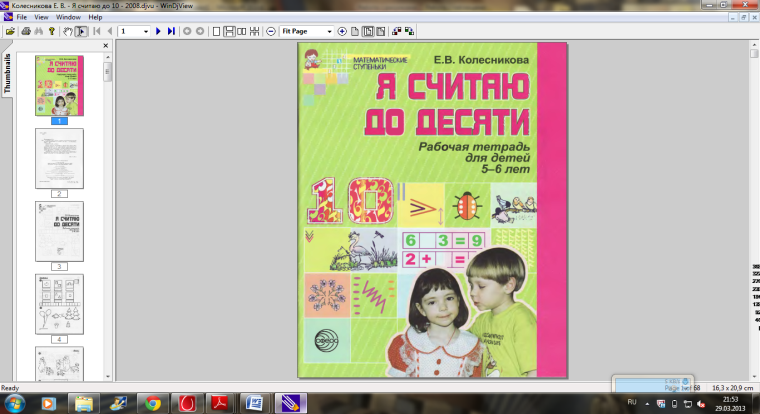 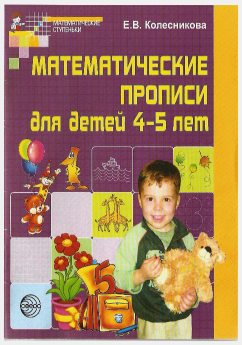 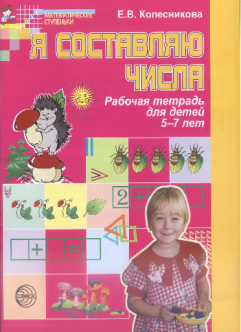 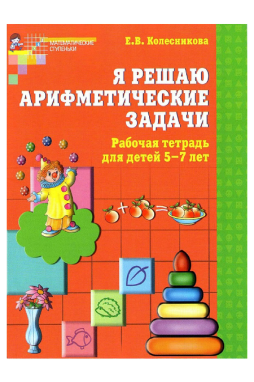 Возраст 6-7 лет(2 год обучения)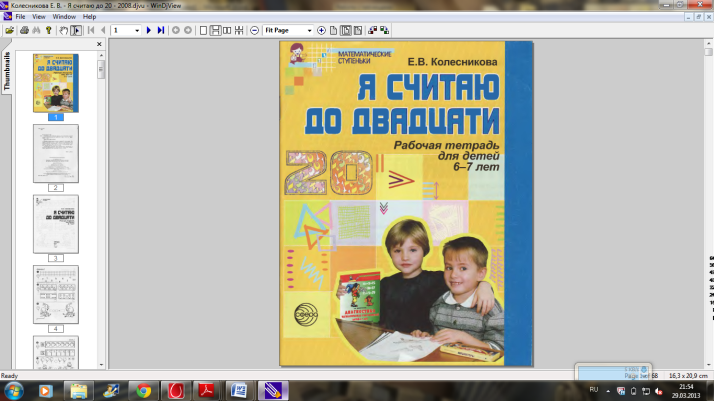 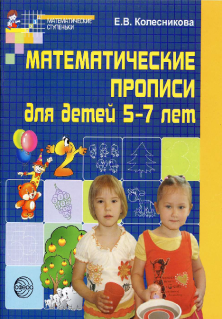 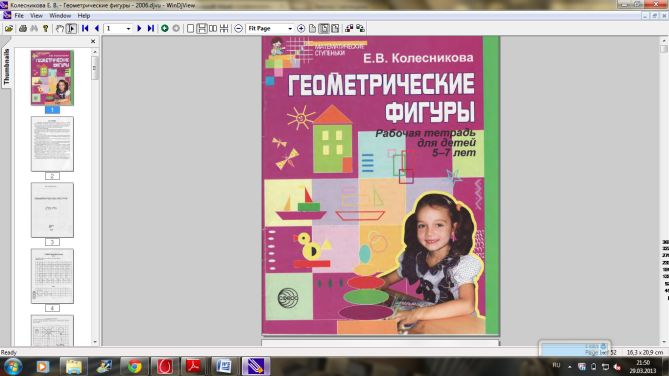 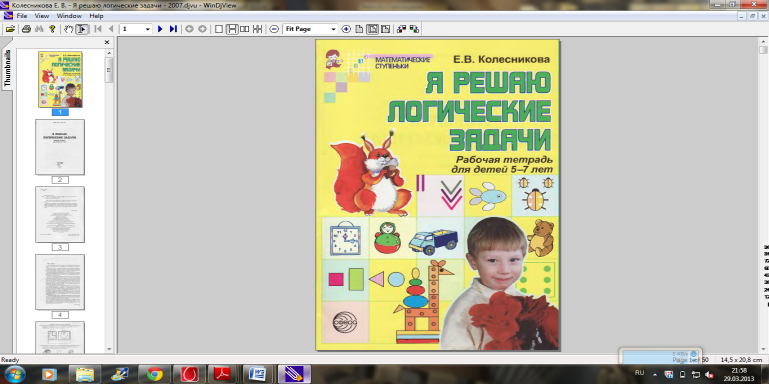 Литература для реализации программы:  учительЛитература для реализации программы:  учительЛитература для реализации программы:  учительЛитература для реализации программы:  учительЛитература для реализации программы:  учитель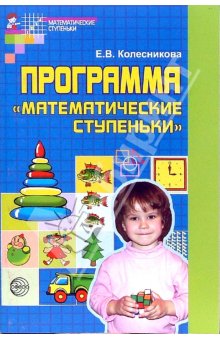 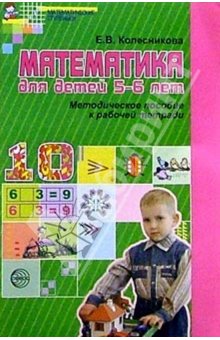 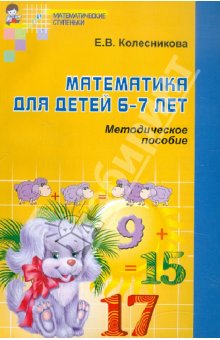 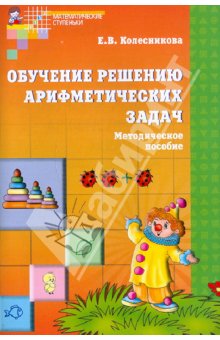 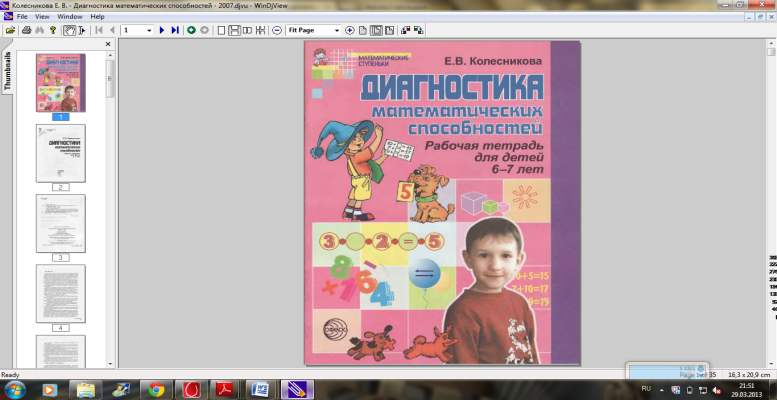 №п/пНазвание темыДатаДата№п/пНазвание темы1 год обучения(2 раза в неделю)2 года обучения(1 раз в неделю)Выявление математических представлений.Число 1 и цифра 1,величина.4.09.128.09.12Число 2 и цифра 2.,знаки +,=, ориентировка на листе.8.0915.09Числа 1,2,3, и цифры 1,2,3,соотнесение количества предметов с цифрой.11.0922.09Числа 1,2,3,4, и цифры 1,2,3,4,соотнесение количества предметов и цифр, величина, круг.15.0929.09Числа 1,2,3,4, и цифры 1,2,3,4,соотнесение количества предметов и цифр, величина, круг.18.096.10Числа и цифры 1,2,3,4,5,знаки +,=, независимость числа от величины предметов.22.0913.10Число и цифра 6,знаки =,+. Сложение числа из 2-х меньших чисел, понятия «длинный», «короче», « еще короче»29.0920.10Числа и цифры  4,5,6, знаки <, >,=, независимость числа от расположения предметов, квадрат.2.1027.10Числа и цифры  4,5,6, знаки <, >,=, независимость числа от расположения предметов, квадрат, треугольник.6.103.11Числа и цифры 4,5,6,установление соответствия между числом ,цифрой и количеством предметов.9.1010.11Числа и цифры 1,2,3,4,5,0, знак  -,13.1017.11Числа и цифры 1,2,3,4,5,0, знак -,установление закономерностей, геометрические фигуры.16.1024.11Числа и цифры 0,4,5,6, решение задачи, знаки -, < ,>,понятия «слева», «справа», «сзади», «впереди»20.101.12Число и цифра 7,знаки =, +,порядковый счет, деление квадрата на 2,4 части.23.108.12Числа и цифры 1,2,3,4,5,6,7, порядковый счёт.27.1015.12Числа и цифры 1,2,3,4,5,6,7,сложение числа из 2-х меньших, дни недели.30.1022.12Числа и цифры 1-8,знаки +,-.3.1112.01.13Порядковый счет, сложение числа 8 из 2-х меньших чисел, величина -деление предмета на 4 части.6.1119.01Решение примеров , ориентировка в пространстве,овал.10.1126.01Знаки <,>,геометрические фигуры, порядковый счет.13.112.02Числа и цифры 1-9,понятия «высокий — низкий», дни недели.17.119.02Порядковый счет ,сравнение смежных чисел, логические задачи.20.1116.02Число 10, знакомство с трапецией, работа в тетради в клетку.24.1123.02Число 10, трапеция, работа в тетради в клетку.27.112.03Соотнесение цифры с количеством предметов. Образование чисел до 5 путем прибавления единицы.1.129.03Образование чисел от 6 до 10 путем прибавления единицы. Сравнение смежных чисел.4.1116.03Разложение числа 3 на два меньших. Состав числа 3  из двух меньших.8.1223.03Решение задач. Закрепление знаний о  составе числа 3 из двух меньших. Нахождение несоответствия.11.1230.03Разложение числа 4 на два меньших. Состав числа 4 из двух меньших.15.126.04Задачи-загадки. Закрепление знаний о составе числа 4 из двух меньших.18.1213.04Разложение числа 5 на два меньших, состав числа 5 из двух меньших.22.1220.04Нахождение и установление несоответствия. Закрепления знаний о составе числа 5 из двух меньших.25.1227.04Закрепление знаний о составе чисел 1-5 из  двух меньших.8.01.134.05Разложение числа 6 на два меньших. Состав числа 6 из двух меньших.12.0111.05Задачи — загадки.Закрепление знаний о составе числа из двух меньших.15.0118.05Нахождение и устранение несоответствия. Разложение числа 7 из двух меньших.19.0125.05Состав числа 7 из двух меньших. Задачи-загадки.22.011.06Закрепление знаний о составе числа 7 из двух меньших.26.018.06Разложение числа 8 на два меньших, состав числа 8 из двух меньших.29.0115.06Задачи-загадки, нахождение и устранение несоответствия. Закрепление знаний о составе числа 8.2.0222.06Разложение числа 9 на два меньших. Состав  числа 9 .Решение задач.5.0229.06Закрепление знаний о составе числа 9 из двух меньших.9.026.07Разложение числа 10 на два меньших, состав числа 10.Решение примеров.12.027.09Задачи -загадки. Число 10.Нахождение и устранение несоответствия.16.0214.09Закрепление знаний о составе чисел 1-10  из  двух меньших.19.0221.09Закрепление пройденного материала. Числа 4,5,6.23.0228.09Закрепление пройденного материала .Числа 7,8,9,10.26.025.10Решение задач и примеров, соотношение цифры с количеством предметов, знаки <,>.2.0312.10Знаки +,-,=, математические задачи, величина .5.0319.10Счет по образцу и названному числу, геометрические фигуры, части суток.9.0326.10Знаки <,> ,=, соотнесение количества предметов с цифрой, логическая задача.12.032.11Соотнесение количества предметов с цифрой, математическая загадка, знакомство с моделью часов.16.039.11Установление соответствия между количеством предметов и цифрой, дни недели.19.0316.11Порядковый счет, счет по названному числу, состав числа из двух меньших, геометрические фигуры.23.0323.11Арифметические задачи, величина, ориентировка в пространстве, решение примеров.26.0330.11Арифметические задачи, величина, ориентировка в пространстве, решение примеров.30.037.12Цифры от 1 до 10, число 11,знакомство с понятием «десяток»2.0414.12Независимость числа от пространственного расположения предметов , состав числа из двух меньших, геометрические фигуры.6.0421.12Число 12, выполнение измерений с помощью линейки, определение времени по часам, круг.9.0428.12Отношения между числами, величина ,повторение времен года ,месяцев.13.0411.01.14Число 13 , математическая задача, решение примеров, геометрические фигуры.16.0418.01Решение примеров ,знаки +,-,соответствие между цифрой и количеством предметов, треугольник.20.0425.01Число 14, логическая задача, дни недели.23.041.02Счет по образцу и названному числу, арифметическая задача, прямоугольник.27.048.02Число 15,соотнесение количества предметов с цифрой, геометрические фигуры.30.0415.02Числа от 1 до 15 , решение примеров, овалы.4.0522.02Числа от 1 до 15 , решение примеров, овалы.7.051.03Число 16, измерение линейкой, работа с моделью часов.11.0515.03Математическая загадка, знаки +,-.Состав чисел из двух меньших. Знакомство с объемными фигурами.14.0522.03Число 17, решение примеров, счет по образцу и названному числу, определение времени по часам.18.0529.03Число 17,определение расположение предметов на листе.21.055.04Число 18,счет по названному числу, знакомство с объемными фигурами, логическая задача.25.0512.04Число 18, решение примеров, ориентировка в пространстве, времена года и месяцы.28.0519.04Число 19 ,состав числа 10 из двух меньших чисел, сравнение предметов по величине.1.0626.04Число 19,геометрические фигуры, измерение фигур линейкой.4.063.05Число 20,решение примеров. Распознавание объемных фигур.8.0610.05Число 20,решение примеров. Распознавание объемных фигур.11.0417.05Решение арифметической задачи, решение примеров.15.0624.05Знаки +, -,соотнесение количества предметов с цифрой, определение времени по часам.18.0631.05Знаки +, -,соотнесение количества предметов с цифрой, определение времени по часам.22.067.06Соотнесение количества предметов с числом, решение примеров, геометрические фигуры.25.0614.06 Закрепление. Задачи - шутки, ориентировка во времени, решение примеров, логические задачи.29.0621.06Закрепление. Задачи - шутки, ориентировка во времени, решение примеров , логические задачи, геометрические фигуры.2.0728.06Закрепление. Игра «Скоро в школу»6.075.07